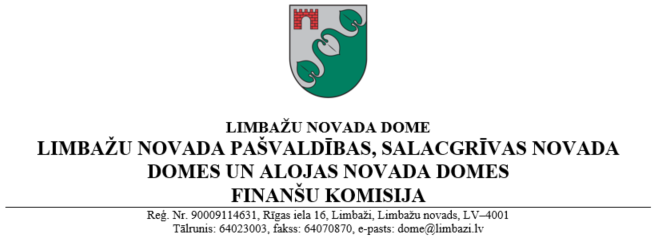 LimbažosAPSTIPRINĀTSar apvienojamo pašvaldību Finanšu komisijas 29.07.2020. sēdes lēmumu (protokols Nr.1, 1.§)Limbažu novada pašvaldības, Salacgrīvas novada domes unAlojas novada domesFinanšu komisijas nolikumsIzdots saskaņā arValsts pārvaldes iekārtas likuma 72.panta pirmās daļas 1.punktu un Administratīvo teritoriju un apdzīvoto vietu likuma Pārejas noteikumu 20.punktuŠis nolikums nosaka darba organizāciju apvienojamo pašvaldību Finanšu komisijai (turpmāk – Komisija), kas sasaucama saskaņā ar Administratīvo teritoriju un apdzīvoto vietu likuma Pārejas noteikumu 20.punktu.Komisiju veido Limbažu novada pašvaldības, novada Salacgrīvas domes un Alojas novada domes domju priekšsēdētāji.Komisija nodrošina lēmumu pieņemšanu par atļauju Limbažu novada pašvaldībai, Salacgrīvas novada domei un Alojas novada domei līdz 2021.gada 30.jūnijam uzņemties aizņēmumu, galvojumu un citas ilgtermiņa saistības, iznomāt savu nekustamo īpašumu, kā arī atsavināt savu kustamo un  nekustamo mantu, kuras pārdošanas vērtība pārsniedz 50 000 euro vai 0,1 procentu no pašvaldības pamatlīdzekļu vērtības, atbilstoši spēkā esošajiem normatīvajiem aktiem.Komisiju sasauc un vada Limbažu novada pašvaldības domes priekšsēdētājs (turpmāk - Komisijas vadītājs).Komisijas sēdi sasauc mēneša laikā pēc tam, kad izskatīšanai Komisijā iesniegts attiecīgās pašvaldības domes lēmums.Komisijas sēdes sasaukšanas un informācijas iesniegšanas termiņš var būt īsāks, ja pašvaldība, kura Komisijai iesniedz izskatīšanai attiecīgu lēmumu, ir norādījusi, ka jautājuma izskatīšana ir steidzama, un to pamatojusi.Komisijas vadītājs var noteikt, ka Komisijas sēde var notikt attālināti, Komisijas sēdes norisē izmantojot videokonferenci (attēla un skaņas pārraide reālajā laikā).Ja Komisijas loceklis Komisijas sēdē piedalās attālināti, tad tiek nodrošināta katra Komisijas locekļa individuālā vārdiskā balsojuma fiksēšana, un tā ir atspoguļota Komisijas sēdes protokolā.Komisijas vadītājs organizē un vada Komisijas darbu, nosaka Komisijas sēžu vietu, laiku un kārtību, sasauc un vada Komisijas sēdes.Komisija darbojas un lēmumus pieņem sēdēs, kuras tiek protokolētas. Sēdi protokolē Komisijas vadītāja norīkota persona. Sēdes protokolu paraksta sēdes vadītājs un protokolētājs. Informācija par Komisijas darba kārtību, tai skaitā lēmuma projekti un citi izziņas materiāli, Komisijas locekļiem tiek nosūtīta uz attiecīgās pašvaldības oficiālo elektronisko pasta adresi vismaz vienu dienu pirms Komisijas sēdes.Komisijas locekļiem ir tiesības iesniegt Komisijas vadītājam jautājumus izskatīšanai Komisijas sēdēs, un Komisijas vadītāja pienākums ir par tiem informēt Komisijas locekļus.Komisijas locekļi neizpauž informāciju par fizisko personu datiem, juridisko personu komercnoslēpumiem vai jebkuru citu informāciju, kura tiek aizsargāta saskaņā ar normatīvajiem aktiem, kas tiem kļuvusi zināma pildot Komisijas locekļa pienākumus.Ja uz Komisijas sēdi neierodas Komisijas locekļu vairākums, Komisijas vadītājs sasauc atkārtotu Komisijas sēdi ne vēlāk kā pēc septiņām dienām. Komisijas lēmums ir pieņemts, ja par to nobalsojušie pārstāv vismaz pusi no attiecīgo pašvaldību iedzīvotāju kopskaita atbilstoši aktuālajiem Iedzīvotāju reģistra datiem.Komisiju pieņemtie lēmumi stājas spēkā ar pieņemšanas brīdi. Komisijas sēžu protokolētājs:sagatavo dokumentus jautājumu izskatīšanai sēdē;kārto sēžu organizatoriskos jautājumus un protokolē sēdes atbilstoši normatīvo aktu prasībām;kārto dokumentus, veic dokumentu uzskaiti, nodrošina to saglabāšanu atbilstoši normatīvo aktu prasībām;sagatavo un izsniedz pieņemtos lēmumus uz Komisijas veidlapas (pielikumā).Komisijas vadītājs									D. ZemmersPIELIKUMSLimbažu novada pašvaldības, Salacgrīvas novada domes unAlojas novada domesFinanšu komisijas nolikumamFinanšu komisijas veidlapa